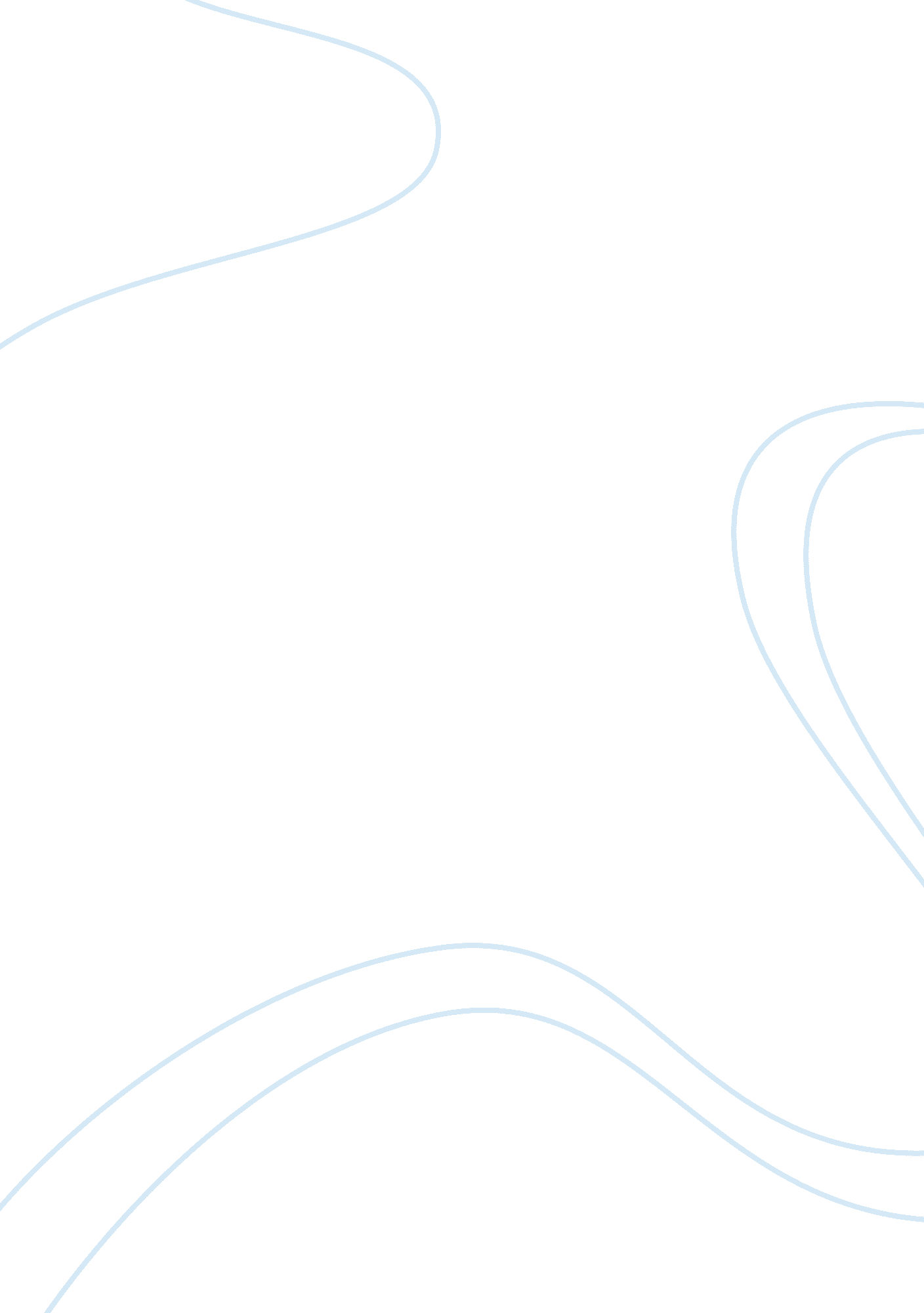 Water moleculeEnvironment, Water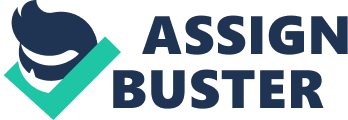 TM Water Is Essential To Life Term paper Water is Essential to Life Water is Essential for Life Water is the most important substance in our evolution and our daily lives. Without water, life as we know it would not have been possible. ... Water is Essential for Life Water is the most important substance in our evolution and our daily lives. Without water, life as we know it would not have been possible. It's important to understand and examine the water molecule in order to ascertain how it brought about Earth's thriving ecosystem and how important it is for us today. Water is a strong solvent, it's a very unique molecule that can breaks and reforms constantly. Each water molecule consists acid What is acid rain? Acid rain is the term forpollutioncaused ... fone oxygen atom and two hydrogen atoms. The oxygen atom also called the " apex of the water molecule" bears a slight electronegative charge while hydrogen possesses a more positive one (Kirk 225). Because of the opposite charges attract, the water molecules are drawn together. When an oxygen atom is linked to a molecule's hydrogen atom, a bond called a hydrogen bond is formed (Kirk 256). Government and ... vapor. These are all as important as we need in our daily lives. In a liquid form of water it has no such spaces because hydrogen bonds constantly breaks and reforms. Thus ice is stable hydrogen bonds that bonded together, it's less dense and will float on liquid water. If it's not this reason, the great bodies of water would freeze from the bottom up without the insulation of a top layer of ice, and all life in the climatic change I. SUMMARY: This paper looks at the controversial issue of climatic change. In particular, it develops the question of if and why earth’s climate is changing? The roles ... water would all die (Bio ; notes) Water is a very small molecule that has its own unique properties therefore it behaves like a larger one. The bonds between water molecules are the covalent bonds ; these bonds are so strong that water resists changes in its state. For example, solid, liquid and gas. Thus water has a higher melting point and a higher boiling point than any other molecule of similar size (Kirk 256). When heat is applied to solid Humans Soon to be Extinct... Say it ain't so Humans Soon to be Extinct... Say it ain't so!! by Ryan Shoquist English 121 Dr. Whereas liquid water does not necessarily have all four hydrogen bonds present at all times but it must somehow retain some of them so if any object penetrates water, it must be able to break the hydrogen bonds on the surface of the water. These bonds normally resist breaking but The rest of the paper is available free of charge to our registered users. " Biology Today", Kirk David : Third Edition, Random House Publishers, 1980 General Biology,: Chemical Foundations of Life or " Asking about Life", Tobin and Dusheck, 1998. " Concepts and Challenged in LifeScience", Stanley Wolfe: Second Edition, 1989, 1986 Globe Book Company; Englewood Cliffs, New Jersey 07632 Fresh water is one of our most important natural resources because it's needed for survival and there is no substitute for it. Unlike energy, which has many alternative forms there are no alternatives for water. Most of our earth is covered by water, but only a tiny amount is available for fresh wat watership down essay Hazel became the leader of the rabbits once they left their original warren. He was a very smart and tricky rabbit who won therespectand trust of the other rabbits by his courage and many great deeds. He always handled problems calmly so others would also remained calm. 